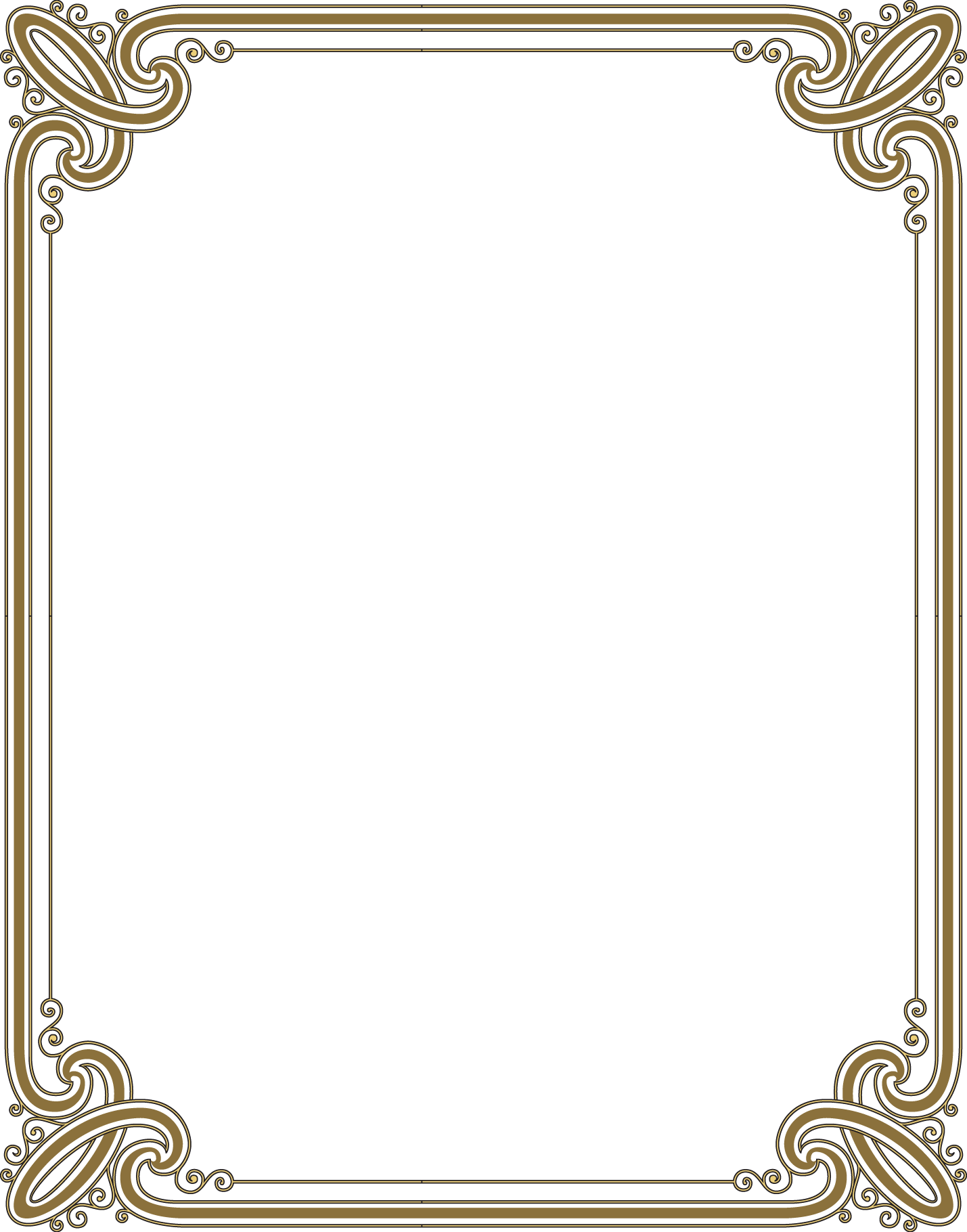 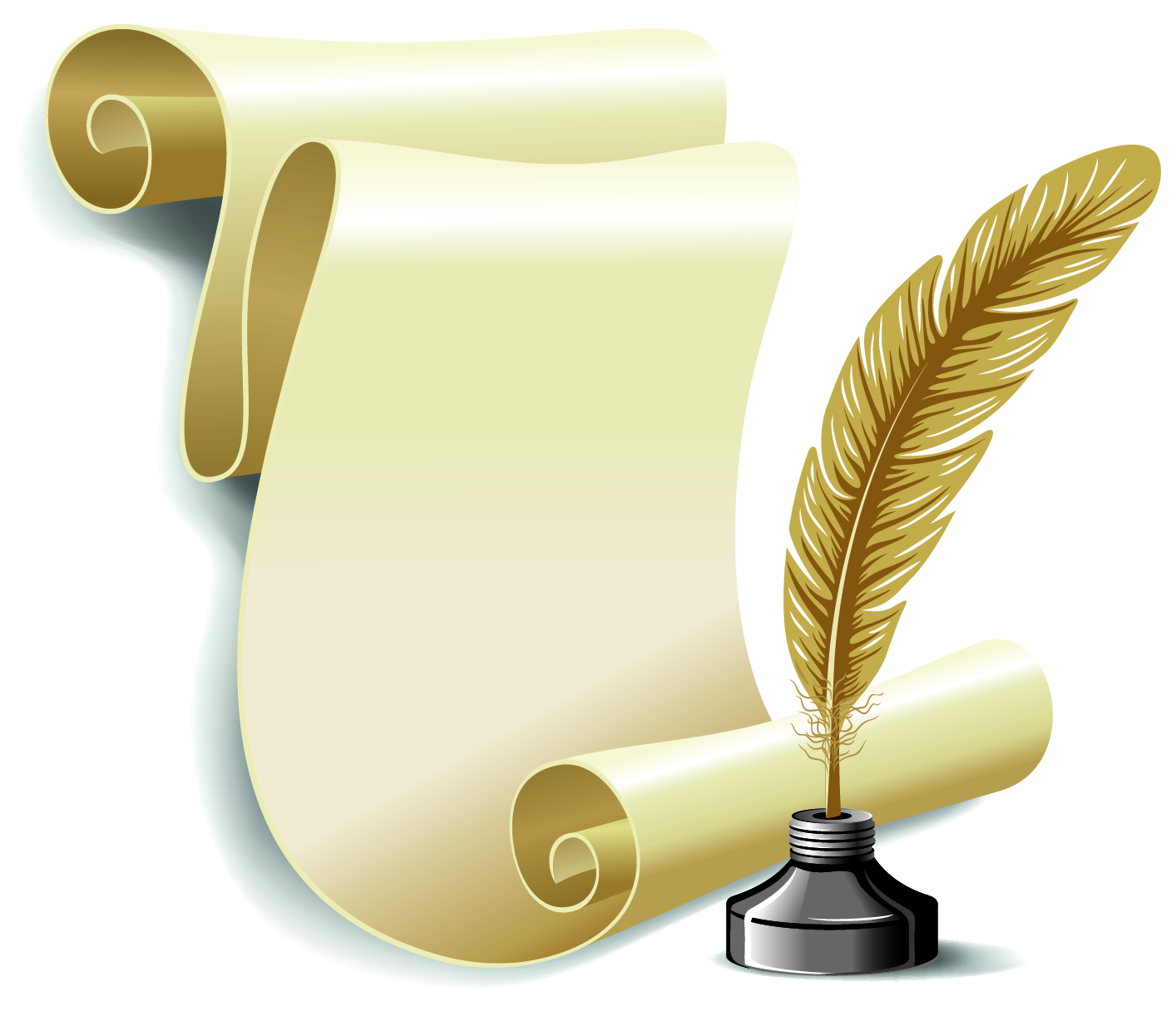 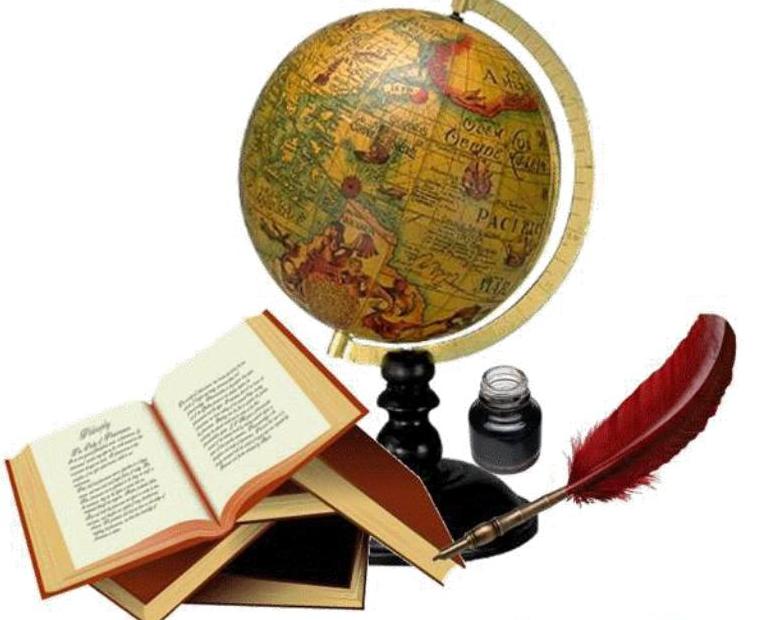                                                                    План                                              заседаний МО учителей родного языка и                                                                литературыРуководитель ШМО учителей родного языка и литературы:_________________Абдуллаева М.Ю.Дата                          Тема заседанияФорма работыАвгуст   №1             Анализ работы МО за прошлый годРассмотрение плана работы МО на 2017- 2018 учебный год.Рассмотрение рабочих программ.Составление графика предметной недели.Утверждение тем самообразования учителей МО.Продолжение работы по самообразованию, по оформлению своего портфолио, обогащению учебных кабинетов авторскими презентациями и проведению исследовательских работ.Круглый столОктябрь №2Преемственность преподавания родного языка   в 5-11 классах.Преемственность в обучении и воспитании. Анализ стартовой диагностики учащихся 5- 11 классов..О проведении школьного этапа Всероссийской олимпиады по родному языку и литературе.Распространение   педагогического опыта.(Посещение уроков Набиевой Р.З., с последующим анализом)СеминарЯнварь№ 3         «У кого чему учиться»Итоги внутришкольной олимпиады, о подготовке к районной олимпиаде. О подготовке  к конкурсу на лучшего чтеца стихотворений Дагестанских поэтов и к конкурсу «Лучший учитель родного языка 2018»Чтение доклада на тему: «Изучения творчество поэтов и писателей на уроке родного языка». «Зайналабид Батырмурзаевни яшав мисалларында яшланы тарбиялав» (Докладчик :Абдуллаева М.Ю.)4. Распространение   педагогического опыта.(Посещение уроков Абдуллаева С.А., с последующим анализом)Методический диалог.март№4Анализ эффективности организации работы с одаренными учащимися, обмен опытом по данному направлению работы.(Докладчик:Набиева Р.З) Итоги районной олимпиады.Итоги контрольных срезов 5-9 классов.      4 . Распространение   педагогического опыта.           (Посещение уроков Абдуллаевой М.Ю., с последующим               анализом)май№5ИтоговыйОтчет руководителя МО за проделанную работу .Мониторинг знаний за 2 полугодие.Перспективный план к следующему году.Творческая мастерская